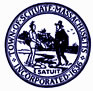 Scituate Board of Health MeetingScituate Town HallSelectman’s Hearing RoomMonday, January 12, 20157:00 PM7:00 PM		Open Meeting			Accept AgendaPUBLIC HEARING:  5 Williamsburg Lane: Title 5 Septic System Hearing Regarding Variance Request-Greg Morse Representing HomeownerPUBLIC HEARING:  Well RegulationsNew Business:Old Business:				Other:			Administrative, Invoice Approvals							Next Meeting:  	Monday, January 26, 2015	Adjournment: